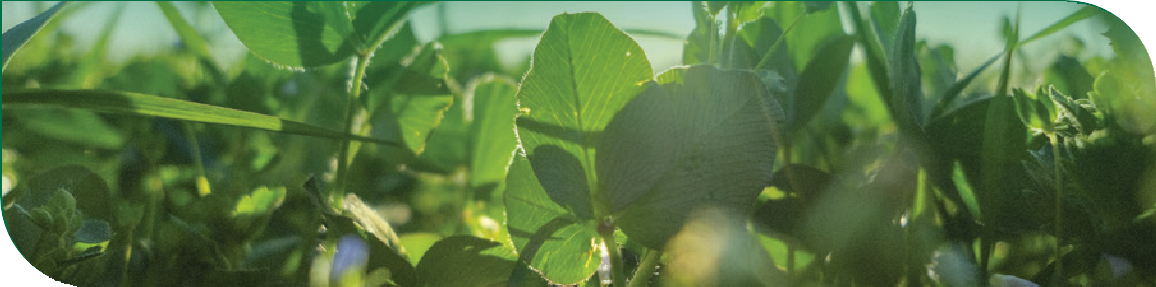 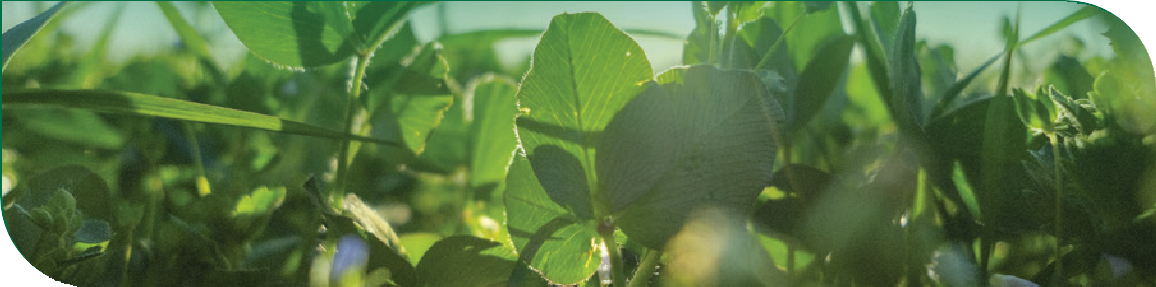 NOM + N° SIRET DE L’EXPLOITATION AGRICOLE : PRENOMS + NOMS DES ÉTUDIANTS :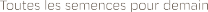 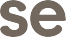 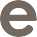 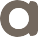 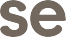 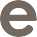 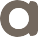 CLASSE :UTH : 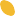 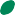 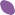 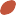 Forme juridique :SAU :Localisation :Cheptel et répartition :Quota :CA :EBE :Résultat net :Annuités :Production de l’exercice :Liste bâtiments d’élevage et stockage de fourrage avec destination :Liste équipements / matériels spécifique élevage :Assolement sous forme de diagramme, tableau, etc …Sous forme de diagramme, tableau, etc …Compo sol : RU :pH : Climat PluviométrieEncart libre:	Délai, moyens accordés (humains, financiers,…):	Délai, moyens accordés (humains, financiers,…):	Délai, moyens accordés (humains, financiers,…)+FORCES_FAIBLESSESOPPORTUNITÉSMENACESTableau, diagramme, …Tableau, diagramme, …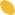 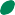 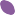 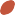 Tableau, diagramme, …Tableau, diagramme, …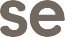 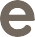 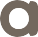 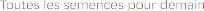 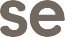 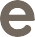 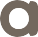 